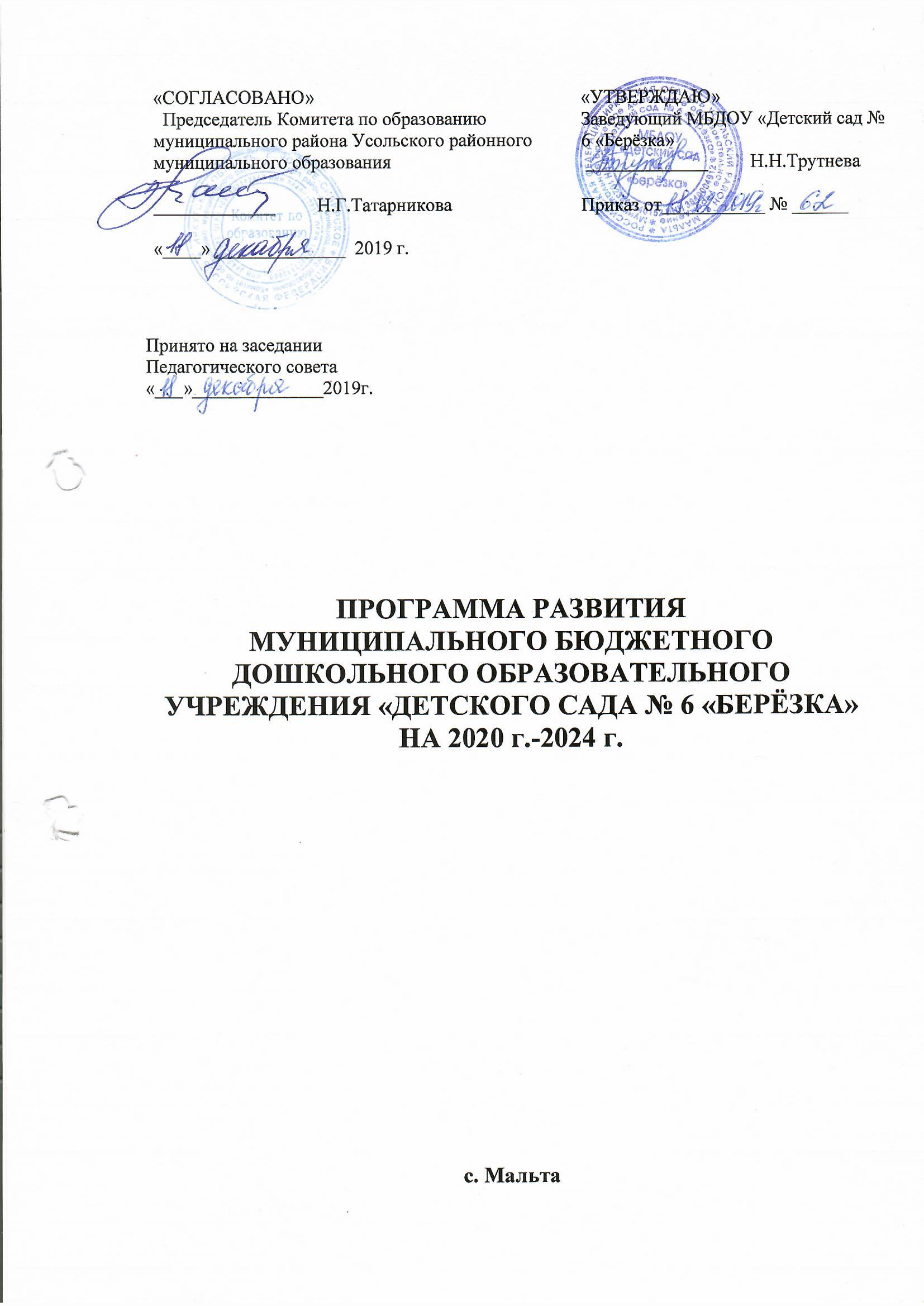 СодержаниеПаспорт Программы развития  МБДОУ №6…………………………………………………...3Информационная справка ДОУ…………………………………………………………………5Проблемный анализ уровня работы ДОУ и сформированности системы управления качеством образовательного процесса в группах……………………………………………..63.1. Анализ внутренней среды ДОУ………………………………………………………..63.1.1. Материально-техническое обеспечение………………………………………….....63.1.2. Анализ образовательного процесса………………………………………………….73.1.3.Анализ качества оздоровительной и образовательной работы по сохранению и укреплению здоровья детей…………………………………………………………….….9      3.1.4. Анализ кадрового состава…………………………………………………...…..11        3.1.5. Анализ управляющей системы………………………………………………...123.2.Анализ    внешней  среды  ДОУ……………………………………………..…………153.2.1. Социокультурные особенности …………………………………………………….15        3.2.2. Анализ уровня состояния семей ………………………………………………15Концепция программы развития МБДОУ  «Детский сад №6 «БЕРЁЗК                                17Этапы и содержание работы…………………………………………………………………...21Стратегия развития ДОУ……………………………………………………………………….22Паспорт Программы развития МБДОУ №6Информационная справка ДОУПолное наименование образовательного учреждения в соответствии с Уставом                          Муниципальное бюджетное дошкольное образовательное учреждение «Детский сад №6 «Берёзка»Юридический адрес: индекс 665476  Иркутская область, Усольский район, с,Мальта, ул.Заводская-12.E-mail: http://mdou06.uoura.ru/	Учредитель: Комитет по образованию муниципального районаУсольского районного муниципального образования..	Организационно-правовая форма: муниципальное бюджетное дошкольное образовательное учреждениеУстав,   утвержден   приказом  Председателя Комитета по образованию муниципального района Усольского районного муниципального образования Н.Г.Татарниковой № 326 от 14.10.2015 г.; Договор о закреплении муниципального имущества на праве оперативного управления за Муниципальным дошкольным образовательным учреждением № 111 от 05.06.2003 г.; свидетельство о государственной регистрации права  38 АГ 360889 от 22.03.2007 г.; -лицензия серия 38Л01 № 0002951   № 8610 от 26 ноября 2015 г.  выдана Службой по контролю и надзору в сфере образования Иркутской области.- свидетельство о государственной аккредитации АА 169471 регистрационный № 557 от 26.05.2009г.Санитарно-эпидемиологического заключение на образовательную деятельность № 38.УЦ.25.000.М.000016.02.06 от 14.02.2006 г. МБДОУ «Детский сад №6 «Берёзка» начал функционировать с 1953 года. Общая площадь всех помещений детского сада составляет 157 кв.м,Детский сад сельский, малокомплектный, одноэтажное здание, расположен в приспособленном   здании. Здание не соответствует всем санитарным правилам и нормам. Детский сад расположен вдалеке от центральных дорог. Территория огорожена и хорошо озеленена различными породами деревьев, кустарников и многолетних цветов. На территории расположен 1 прогулочный участок. Участок оснащены   игровыми постройками, отделены друг от друга зелеными насаждениями. На территории  имеется хозяйственная зона. В летнее время года высаживается огород, разбиваются клумбы и цветники.Ф.И.О. заведующего, телефон:Трутнева Наталья Николаевнател. 89027624035 Проектная мощность - 15 детей.Фактическая посещаемость -17 детей в возрасте с 3х до 7лет.Количество групп – 1 группа разновозрастная Сведения о педагогических кадрахРежим работы: 5-ти дневная рабочая неделя, 12-ти часовой рабочий день с 7.00-19.00.Проблемный анализ уровня работы ДОУ и сформированности системыуправления качеством образовательного процесса в группах3.1. Анализ внутренней среды ДОУ3.1.1.Материально-техническое  обеспечениеНеотъемлемой частью работы дошкольного учреждении является развитие и укрепление материальной базы. Основными помещениями ДОУ являются: 1 группа,1 спальня.Имеются раздевальная, игровая, спальня, моечно-туалетные комната.    Групповая комната и спальная комната отделены друг от друга. У группы имеется озеленённая прогулочная площадка с теневым навесам.  На площадках есть необходимое оборудование, созданы условия для самостоятельной двигательной деятельности детей, разбиты цветники и клумбы, растут разнообразные деревья и кустарники.Медицинский блок (медицинский и прививочный, изолятор)-отсутствуетМузыкальный зал, с физкультурным залом отсутствуетМетодический кабинет, совместно с кабинетом заведующегоПищеблок ПрачечнаяЕжегодно проводится косметический ремонт группы.Из всего выше изложенного, можно сделать вывод, что в ДОУ удовлетворительная материально-техническая база. Но из-за недостаточного финансирования существует необходимость замены старой детской мебели (столов, стульчиков, стеллажей), обновления мягкого инвентаря. В группах недостаточно дидактических пособий. Также требуется замена оконных рам, ремонт кровли, полов.Проблемное поле:Проблема недостаточного количества оборудования: как для обеспечения образовательного процесса (в соответствии с требованиями образовательной программы), так и материально-технического оснащения (соответствующего требованиям СанПиН);Учебно-материальная база образовательного процесса недостаточно соответствует современным требованиям к содержанию образовательного пространства.Перспективы развития: Возможность пополнения материально-технической базы и развивающей предметно-пространственной среды за счет добровольных пожертвований юридических и физических лиц,  а также за счёт субвенций в рамках реализации ФГОСВозможные риски:Снижение объемов бюджетного финансирования совершенствования предметно-развивающей среды и материально-технической базы учреждения.Анализ образовательного процессаОбразовательный процесс в детском саду строится с учетом возрастных принципов и адекватных дошкольному возрасту форм работы с детьми. В течение дня с детьми проводится непосредственно образовательная деятельность, режимные моменты, в процессе которых реализуются поставленные педагогами образовательные задачи в совместной и самостоятельной деятельности, в разнообразных видах детской деятельности. Состояние предметно-развивающей среды и образовательного процесса в ДОУ соответствует современным требованиям Концепции построению предметно-развивающей среды, условиям к реализации основной образовательной программе, воспитательной и развивающей работы с дошкольниками, санитарно-гигиеническим требованиям. В групповых помещениях оборудованы центры для организации разнообразной детской деятельности (как самостоятельной, так и совместной с воспитателем). Непосредственно образовательная деятельность проводится в группах с 01 сентября по 31 мая, согласно утвержденному расписанию. При построении воспитательно-образовательного процесса учитывается принцип интеграции образовательных областей в соответствии с возрастными возможностями и особенностями воспитанников, спецификой образовательных областей. Это способствует тому, что основные задачи содержания дошкольного образования каждой образовательной области решаются и в ходе реализации других областей основной образовательной программы дошкольного образования МБДОУ «Детский сад №6 «Берёзка». Проектирование образовательного процесса осуществляется в соответствии с контингентом воспитанников, их индивидуальными и возрастными особенностями. Организация всех видов деятельности в Учреждении обеспечивается взаимодействием всех специалистов, воспитателей, медицинских работников. В течение учебного года идет постоянная динамика углубления, расширения и обобщения знаний детей по пяти образовательным областям ФГОС ДО, примерной основной общеобразовательной программы дошкольного образования «От рождения до школы» под редакцией Н.Е. Веракса, Т.С. Комаровой. Содержание образования в ДОУ дифференцируется по следующим направлениям развития: физическое, познавательное, речевое, социально-коммуникативное, художественно-эстетическое, которые реализуется в различных формах организации педагогического процесса. Работа строится с учетом индивидуальных, возрастных особенностей и возможностей каждого ребенка. Взаимодействие с детьми происходит на индивидуальных, подгрупповых и фронтальных занятиях, используются наглядно-практические методы и способы организации деятельности: наблюдение, элементарные опыты, игровые, проблемные ситуации и т.д. Наилучшие результаты приносит деятельность коллектива учреждения по направлениям: социально-личностное, художественно-эстетическое развитие дошкольников. Вместе с тем, на протяжении ряда лет воспитанники детского сада показывают довольно низкие показатели по направлениям: развитие связной речи, физическое развитие и здоровье. Для достижения высокой результативности воспитательно-образовательного процесса в дошкольном образовательном учреждении большое значение имеет работа с родителями воспитанников. Остаѐтся проблемой привлечение родителей к участию в воспитательно-образовательном процессе. Анализ анкет и опросов родителей по вопросам развития детей показывает недостаточную компетентность родителей в психологических и возрастных особенностях детей.Мониторинг образовательного процесса осуществляется через отслеживание результатов освоения образовательной программы. Результаты обследования уровня развития дошкольников подтвердили эффективность проделанной работы по внедрению федеральных государственных образовательных стандартов. Достижению данного уровня развития детей способствовали следующие факторы:  целенаправленная, систематическая работа с педагогами по внедрению ФГОС (постоянно-действующий семинар, проблемные группы); повышение профессионального мастерства и развитие творчества педагогов через взаимопосещения занятий, семинары – практикумы, деловые игры, курсы повышения квалификации;взаимодействие всех участников образовательного процесса; оснащённость педагогического процесса учебно-методическими материалами;анализ и создание предметно-развивающей среды во всех возрастных группах.По результатам диагностики уровень умений и навыков детей по всем разделам программы значительно повысился. Проведенный анализ свидетельствует об успешном освоении программы, о высоком запасе необходимых знаний, уровне сформированности представлений, умении их использовать или оперировать у большинства воспитанников ДОУ. Педагоги объективно оценивают результаты работы с дошкольниками и выстраивают дальнейшую систему, обращают внимание родителей на проблемы в развитии ребенка. По результатам диагностики выполнения программы по всем возрастным группам отмечено, что динамика развития соответствует возрасту детей. Проводя мониторинг детского развития мы ставили перед собой цель – выявить индивидуальные особенности развития каждого ребенка и наметить при необходимости индивидуальный маршрут образовательной работы для максимального раскрытия потенциала детской личности. Таким образом, все вышеперечисленное позволяет утверждать, что на данный момент  воспитательно-образовательная работа в МБДОУ способна обеспечить: качественное воспитание и образование в ДОУ в условиях выполнения требований ФГОС дошкольного образования;общедоступность и бесплатность дошкольного образования в соответствии с законом РФ;обеспечить условия для достижения относительно высокого уровня воспитательно-образовательного процесса;обеспечить дополнительное образование;обеспечить условия, позволяющие сохранить здоровье детей и гарантировать их безопасность.Но вместе с тем, для того чтобы повысить и удержать уровень качества образования, МБДОУ нуждается в новых целевых ориентирах для обеспечения динамики своего развития. Анализируя воспитательно-образовательную деятельность, видно, что в МБДОУ ведется инновационная деятельность по обновлению содержания образовательного процесса, которая сосредоточена в деятельности отдельных педагогов учреждения. Проблемное поле:Неготовность педагогов  к работе в инновационном режиме,  в условиях высокой информатизации образовательной среды;недостаточная готовность и включенность педагогов в управление качеством образования детей; недостаточно организовано  взаимодействие всех специалистов ДОУ.Перспективы развития:Совершенствование Образовательной программы дошкольного образования ДОУ;Включение в практику работы новых форм взаимодействия участников образовательного процесса;   Скоординировнность  деятельности всех специалистов детского сада, родителей, воспитанников и социума в вопросах повышения качества образовательных услуг;Работа по преемственности дошкольного и начального школьного образования;Осуществление планирования образовательного процесса с учётом целевых ориентиров дошкольного образования;Подготовка педагогических кадров к работе в условиях высокой информатизации образовательной среды,Подбор диагностических методик для осуществления анализа реализации Образовательной программы дошкольного образования ДОУВозможные риски:Последствия нестабильной экономической ситуации в стране, отсутствие финансовых средств в местном бюджете могут негативно сказаться на кадровом педагогическом составе учреждения: возможна  вероятность сокращения квалифицированных специалистов, В связи с низкой  обеспеченностью и платежеспособностью населения может произойти снижение потребности в учреждениях дошкольного образования из-за увеличения родительской платы.3.1.3.Анализ качества оздоровительной и образовательной работы по сохранению и укреплению здоровья детейКаждый воспитатель владеет методикой физического воспитания, следит за своим здоровьем, является проводником здорового образа жизни, через валеологическое образование детей, тесно взаимодействует с медицинскими работниками, четко следует их рекомендациям при подборе упражнений для физкультурных занятий, дозировании физической нагрузки, закаливании; проводят совместно диагностику физического состояния, прилагают усилия для соблюдения светового и теплового режима, режима проветривания, прогулок, занятий и т.д. Вся работа детского сада пронизана заботой о физическом и психическом здоровье детей. В связи с этим используем гибкий режим дня, обеспечивающий баланс между занятиями, регламентированной и самостоятельной деятельностью ребенка. В течение учебного года детский сад продолжает углубленно работать над проблемой формирования, охраны и укрепления здоровья детей. Созданы оптимальные условия для охраны и укрепления здоровья детей и их физического развития:четырѐхразовое питание осуществляется в соответствии с примерным 20-ти дневным меню; проводится комплекс оздоровительных, лечебно-профилактических мероприятий (массовые и индивидуальные);  третий час физкультуры на улице для детей 3-7 лет. Проводятся следующие мероприятия для физического развития дошкольников: разнообразные виды и формы организации режима двигательной активности на физкультурных занятиях; физкультминутки во время непосредственной образовательной деятельности;  планирование активного отдыха: физкультурные развлечения, праздники, Дни здоровья и т.д.      В теплый период года предпочтение отдаем занятиям физкультурой на воздухе: элементам игры в футбол, волейбол, подвижным играм. Занятия стараемся проводить разные по форме (ритмическая гимнастика, оздоровительный бег, по единому сюжету, тематические и т.д.), что формирует у детей младшего дошкольного возраста интерес, а в дальнейшем и осознанное отношение к занятиям физкультурой. Эмоциональная окраска занятий и разнообразие упражнений формируют у детей потребность к творческой двигательной активности. Закаливающие процедуры проводятся воспитателями групп в течение всего года с постепенным изменением их характера, длительности и дозировки с учетом состояния здоровья, возрастных и индивидуальных особенностей каждого ребенка. К ослабленным детям осуществлялся индивидуальный подход. Медсестра детского сада много внимания уделяла профилактической работе, информированию родителей по вопросам здоровья, закаливания, питания дошкольников. Заболеваемость (количество детей)Проанализировав заболеваемость детей за последний год, а так же результаты углубленного осмотра детей, мы пришли к выводу, что в дошкольное учреждение чаще поступают ослабленные дети. Проблемное поле:Наблюдается снижение уровня здоровья среди воспитанников, поступающих в детский сад; относительно высокая заболеваемость детей от 3-х лет вследствие предрасположенности к простудным заболеваниям; недостаточное количество спортивного оборудования, отсутствие отдельного  физкультурного зала и квалифицированного инструктора по физической культуре, рост числа родителей воспитанников с низким уровнем культуры здоровья, проявляющих инертность в ведении здорового образа жизниПерспективы развития:Поиск квалифицированного инструктора по физической культуре;Использование здоровьесберегающих технологий,Работа по программе «Здоровье»; и, как итог, снижение заболеваемости детей;Принять меры по обеспечению нормального температурного режима , в группах ДОУ, замена окон в  группах, для чего необходимо дополнительное финансирование. Возможные риски:Невозможность оборудования отдельно взятого физкультурного зала из-за отсутствия помещения, невозможность  найти сотрудника инструктора по физической культуре.Анализ кадрового составаКадровый потенциалОсновные данные по количеству работниковВывод: кадрами детский сад укомплектован полностью, согласно штатному расписанию. В 2018/19 уч. году общая численность работающих составила 10 человек..В учреждении работают профессиональные, творческие, увлеченные своим делом специалисты. Все педагоги имеют соответствующий образовательный ценз и  постоянно повышают свою квалификацию. Это позволяет говорить о высоком уровне потенциальной возможности  педагогического коллектива работать в инновационном режиме. Выпускники дошкольного учреждения, стабильно на протяжении нескольких лет, показывают хорошую адаптацию к школе и успеваемость.Методическая работа детского сада  ведется согласно годовому плана и  Основной общеобразовательной программы  детского сада. Ведется работа по самоанализу воспитательно-образовательного процесса.  Коллектив ответственно и инициативно подходит к работе, престижным считается профессионализм и образование, повысилась активность участия в мероприятиях внутри  сада.Проблемы:Эмоциональное выгорание  педагоговНе повышается уровень квалификационной категории педагогов.Перспективы развития: Часть педагогов имеют потенциал к работе в инновационном режиме, они участвуют в работе временных творческих групп, участвуют в конкурсах профессионального мастерства, обобщают свой опыт работы, внедряют в образовательный процесс новинки педагогической науки и практики. Именно эти педагоги, готовые к повышению своей компетентности, смогут составить инновационный стержень учреждения и, как следствие, обеспечить максимально возможное качество образовательной услуги.Повышение уровня квалификации.Возможные риски:        К возможным рискам реализации программы развития можно отнести человеческий ресурс. Педагоги имеют свой опыт работы и неохотно воспринимают нововведения. Чтобы минимизировать фактор риска, необходимо использовать современные интерактивные методы обучения педагогов (мозговой штурм, проект, деловая игра, практикум, тренинг и др.). Анализ управляющей системыУправление учреждением осуществляется в соответствии с Уставом МБДОУ. Высшим органом самоуправления является Общее собрание. Коллегиальными органами управления являются: педагогический Совет, родительский комитет. Их деятельность регламентирована Уставом детского сада.В результате комплексного исследования системы управления ДОУ было выявлено, что в детском саду существует достаточно эффективная, профессиональная, компетентная система административного и оперативного управления коллективом. Управление ДОУ строится на принципах единоначалия и самоуправления, взаимной ответственности всех участников образовательного процесса за жизнь и здоровье детей, открытости и демократизации, ценностно-личностного подхода к сотрудникам ДОУ и осуществляется в соответствии с законодательством РФ в области образования и Уставом ДОУ.  Постоянно действующим руководящим органом для обсуждения основных направлений образовательного процесса является педагогический Совет, который проходит не реже 5 раз в год.   В детском саду практикуется: материальная и моральная поддержка инициативы работников, регулярное проведение консультаций, детальное обсуждение порядка работы, разработка и внедрение правил и инструкций.                                                                                                                                                       Положительные результаты управленческой деятельности выражаются в укреплении материально – технической базы учреждения, подборе качественного состава педагогических кадров, введении инноваций в педагогический процесс, совершенствовании методической работы, контроля и диагностики.Таким образом, в детском саду создана традиционная система управления коллективом с преобладанием административных методов, которые способствуют стабильному функционированию учреждения, но не развивают творческую активность сотрудников ДОУ. Следовательно, для модернизации существующей системы управления при переходе учреждения из режима функционирования в режим развития существует необходимость обновления модели управления ДОУ.Проблемное поле:Неготовность коллектива к активному участию в управленческой деятельности, инертность перед новыми активными формами работы.Низкая активность родительского комитета.Перспективы развития: Дальнейшее перестроение системы управления– предполагает организацию и включение в структуру управления ДОУ мобильных объединений педагогов учреждения, родителей воспитанников. Возможные риски:Выбор неверных ориентиров управления инновационной деятельностью учреждения может привести к отсутствию желаемых результатов в процессе реализации программы развития.Анализ    внешней  среды  ДОУАктуальность создания данной Программы развития обусловлена изменениями в государственно-политическом устройстве и социально-экономической жизни страны. Проблема качества дошкольного образования в последние годы приобрела не только актуальный, но и значимый характер. В современных условиях реформирования образования, ДОУ представляет собой открытую и развивающуюся систему. Основным результатом её жизнедеятельности должно стать успешное взаимодействие с социумом.3.2.1. Социокультурные особенности Наше учреждение   расположено в центре села, в доступной близости находятся организации и учреждения, в которых работают родители наших воспитанников, а также – основные социальные объекты. (см. диаграмму )Такое удобное расположение даёт нам возможность привлекать ресурсы социального партнерства для разностороннего развития наших воспитанников, их социализации, а также совместно с организациями и семьями воспитанников разрабатывать и реализовывать различные социальные проекты и мероприятия социального характера.Проблемное поле:Анализ работы учреждения с социумом показал, что детский сад не в полной мере учитывает образовательно-оздоровительный потенциал социума, а социум, в свою очередь, инертен, не проявляет интереса к сотрудничеству с детским садом в планомерном режиме.Перспективы развития:Утверждение договоров, составление планов о взаимном сотрудничестве3.2.2. Анализ уровня состояния семейСоциальными заказчиками являются, в первую очередь, родители воспитанников. Детский сад большое внимание уделяет изучению контингента родителей на основе социальных паспортов. Эту работу проводит социальный педагог, который изучает характер воспитания детей в семье, уровень требований, предъявляемых к ребенку, степень конфликтности семьи и т.п.  Установление взаимосвязи МБДОУ и семьи является решающим условием обновления системы дошкольного образования. Основной целью установления взаимоотношений учреждения и семьи является создание единого пространства семья – детский сад, в котором всем участникам педагогического процесса будет комфортно, интересно, безопасно, полезно и эмоционально благополучно. Педагогический коллектив внимательно изучает и социокультурную среду семей воспитанников МБДОУ. Особое внимание уделяется эмоциональному микроклимату семей, традициям семьи и бытового поведения.Педагоги МБДОУ работают с семьями воспитанников по следующим критериям:Составление социального паспортаИзучение запросов родителей, их требования к работе МБДОУПредоставление родителям полной информации об учреждении через официальный сайт МБДОУ (организационные документы (Устав), программы МБДОУ, финансовые отчеты, графики работы узких специалистов, информацию о педагогических кадрах, консультации и др.).С целью построения эффективного взаимодействия семьи и детского сада разработана модель взаимодействия специалистов с родителями, модель взаимодействия МБДОУ и родителей, а также педагогическим коллективом были созданы следующие условия:Социально-правовые: построение всей работы основывается на федеральных, региональных, муниципальных нормативно-правовых документах, а также с Уставом ДОУ, договорами сотрудничества, регламентирующими и определяющими функции, права и обязанности семьи и дошкольного образовательного учреждения;Информационно-коммуникативные: предоставление родителям возможности быть в курсе реализуемых программ, быть осведомленными в вопросах специфики образовательного процесса, достижений и проблем в развитии ребенка, безопасности его пребывания в МБДОУ;Перспективно-целевые: наличие планов работы с семьями  на ближайшую и дальнейшую перспективу, обеспечение прозрачности и доступности для педагогов и родителей в изучении данных планов, предоставление права родителям участвовать в разработке индивидуальных проектов, программ и выборе точек пересечения семьи и ДОУ в интересах развития ребенка;Потребностно-стимулирующие: взаимодействие семьи и дошкольного образовательного учреждения строится на результатах изучения семьи.Содержание работы с родителями реализовывалось через разнообразные формы: круглые столы, родительские собрания, конкурсы, консультации, беседы, выставки, совместные праздники, анкетирование родителей, дни открытых дверей и т.д.Социальный статус ДОУПолученные результаты показали, что контингент родителей неоднороден, имеет различные цели и ценности. Проблемное поле: Вовлечение родителей в воспитательно-образовательный процесс. Перспективы развития:Заинтересованность родителей в успехах своих детей и стремление всячески помочь ДОУ в создании необходимых для этого условий.  Необходимо разработать основы развивающего партнерства и сотрудничества, повысить культурный уровень родителей. Помимо традиционных форм работы с родителями необходимо включить активизацию работы службы сопровождения (консультации педагогови лектории узких специалистов). Возможные риски:Недостаточно свободного времени у родителей.Концепция программы развитияМБДОУ  «Детский сад №6 «Берёзка»Актуальность разработки   программы развития ДОУ обусловлена изменениями в государственно-политическом устройстве и социально-экономической жизни страны:- введение новых федеральных государственных образовательных стандартов дошкольного образования. Ключевой идеей является создание единого образовательного пространства как среды развития и саморазвития личности ребёнка.Реализация концепции рассматривается как поэтапный процесс решения приоритетных задач:1. Обеспечить успешный переход всеми субъектами  образовательного процесса на освоение ФГОС ДО2. Обеспечить постоянный рост профессиональной компетенции педагогов, готовность педагогов к работе в инновационном режиме.3. Актуализировать позиции партнёрства между детским садом, родителями и социальным окружением.4. Совершенствовать систему здоровье сберегающей деятельности учреждения с учётом индивидуальных особенностей воспитанников.5. Привести в соответствие с требованиями пространственную предметно-развивающую среду.6. Обеспечить инновационный характер образовательного процесса.Модель развития ДОУСамостоятельность, предлагаемая дошкольному учреждению, позволяет создать свою модель развития. Разрабатывая модель, руководствовались законом «Об образовании в России», ФГОС ДО, а также исходили из результатов проведённого анализа деятельности ДОУ. Главная цель: Создание единой образовательной среды, обеспечивающей  качество дошкольного образования, успешную адаптацию к школе выпускников детского сада.	Миссия ДОУ: мы видим своё образовательное учреждение как открытое информационное образовательное пространство, в котором созданы условия для личностного роста всех субъектов образовательного процесса.ОБРАЗ (модель) ВЫПУСКНИКА.Создание образа выпускника обусловлено социальными запросами родителей и педагогов школы, своеобразием самого дошкольного периода. В ФГОС дошкольного образования дана возрастная характеристика (целевые ориентиры) ребенка на этапе завершения образования. Она является ориентиром для создания образа выпускника..Выпускник нашего ДОУ сможет овладеть следующими компетенциями, к которым относятся:         Основы здорового образа жизни. Ребенок овладеет элементарными представлениями о ценности собственного здоровья и привычками к здоровому образу жизни. У него будут развиты жизненно необходимые двигательные умения и навыки, физические качества и тем самым достигнут высокий уровень физической подготовленности, сформирована потребность в физическом совершенствовании.         Основы патриотизма и гражданственности. Ребенок овладеет знаниями о малой и большой Родине, о русской национальной культуре, научится ответственно относиться к тому, что его окружает.            Основы проектного мышления. Ребенок сможет самостоятельно ставить проблемы, добывать и использовать необходимую информацию для ее решения, применять полученные знания в практической деятельности         Основы правового сознания. Ребенок овладеет элементарными знаниями о правилах и нормах в жизни общества, ознакомится с такими понятиями как права и обязанности, честь и достоинство         Основы готовности к выбору. Ребенок сможет научиться осуществлять осознанный выбор, принимать решения и нести за свои решения ответственность в разных жизненных ситуациях.         Предпосылки к постоянному обучению в течение всей жизни. У ребенка будет сформировано ценностно-прагматическое отношение к знаниям, познавательной деятельности и самосовершенствованию.Иными словами, мы должны выпустить ребенка, физически и психически здорового, приспособленного к условиям окружающей социальной среды, эмоционально раскрепощенного, легко идущего на контакт со взрослыми и сверстниками, имеющего стремление к поддержанию здорового образа жизни, с развитым в соответствии с возрастом интеллектом и творческим потенциалом.Модель педагога ДОУ.Важную роль в формировании компетенций ребенка играет педагог, обладающий особыми компетенциями. Универсальные требования к педагогу сформулированы в квалификационных характеристиках.Квалификационные характеристики педагога детского сада:         специальное образование;         коммуникабельность;         индивидуальный подход         организаторские способности         творческие способности (креативность)         педагогическая рефлексияВместе с тем, задачи развития нашего детского сада и компетенции выпускника требуют от педагога следующих компетенций:         Открытость. Педагог ДОУ делится опытом, информацией, идеями, открыто обсуждает проблемы и находит решения, его действия корректны и носят поддерживающий характер.         Здоровый образ жизни. Педагог нашего ДОУ является носителем здорового образа жизни.         Проектное мышление. Педагог владеет основами проектного мышления и использует проектирование как элемент своей профессиональной деятельности         Инновационность и мобильность. Педагог обладает современным мышлением, стремится узнавать и осваивать новые, современные технологии и вносить их в жизнедеятельность ДОУ, осуществляет психолого-педагогическую рефлексию деятельности (осознание педагогами своих возможностей, способов работы с детьми, результатов деятельности)         Гражданственность и толерантность. Педагог занимает активную гражданскую позицию. Он уважает и принимает многообразие проявлений человеческой индивидуальности, как в профессиональной деятельности, так и в повседневной жизни         Правосознание. Педагог обладает необходимыми правовыми знаниями, является носителем правового сознания.Таким образом, обе модели педагога и ребенка-выпускника отражают приоритеты в развитии ДОУ, основные характеристики желаемого будущего.Содержание и организация образовательного процесса.Главное в содержании и организации образовательного процесса: на первый план выдвигается идея само ценности дошкольного детства, необходимости полноценного его проживания. Установка на «самоценность» подразумевает отсутствие какого-то ни было насилия над ребёнком, навязывания ему чуждых его интересам и склонностям форм обучения. Однако это ни в коей мере не исключает всякое обучение. Но усвоение  знаний не является самоцелью, а должно подчиняться логике развития способностей ребёнка. Поэтому основным способом дошкольного обучения должна быть постановка перед детьми системы последовательно усложняющихся задач, которые требуют использования и самостоятельного поиска  средств и способов решения.Предполагается, что для реализации программы развития дошкольное учреждение будет работать по Образовательной программе дошкольного образования, разработанной на основе примерной образовательной программы дошкольного образования.Система управления ДОУ.   При создании модели системы управления мы опирались на основное положение о том, что деятельность есть творческий процесс, а ее результаты носят индивидуальный творческий характер.    Необходимость достижения индивидуального мастерства и коллективного творчества сотрудников ставило администрацию учреждения в ситуацию поиска нового управленческого механизма на основе организационной, проектировочной, координирующей и контролирующей деятельности. Мы стремились   придать системе управления такую направленность, которая обеспечит появление новых качественных характеристик, как в развитии ребенка, так и в развитии специалистов, педагогической системы в целом.    Одной из отличительных особенностей развития современной системы образования является переход от государственно-административного к государственно-общественному управлению дошкольной образовательной организацией. Тенденция изменения управления дошкольной образовательной организацией находит свое отражение в создании коллегиальных органов управления, таких как: общее собрание работников образовательной организации, педагогический совет, родительский комитет и др., в состав которых входят работники Учреждения, родители, представители общественности и учредителя.     Управление МБДОУ строго структурировано, строится на принципах единоначалия и самоуправления в соответствии с целями и задачами работы учреждения.  Управленческая система МБДОУ состоит из двух блоков:  1. блок-общественное управление:Общее собрание работников МБДОУ принимает новые редакции Устава Учреждения, утверждает Правила внутреннего рудового распорядка, вносит предложения в части материально-технического обеспечения и оснащения образовательного процесса, мероприятий по охране и укреплению здоровья детей и сотрудников Учреждения.Педагогический совет – утверждает планы работы Учреждения, направления образовательной деятельности МБДОУ, принимает образовательные программы, принимает решения об участии учреждения в инновационной и экспериментальной деятельности, организует распространение педагогического опыта. Общее родительское собрание- принимает решения о содействии руководству МБДОУ в совершенствовании условий для осуществления образовательного процесса, охраны жизни и здоровья детей, гармоничное развитие личности ребенка; в защите прав и интересов детей, в организации и проведении массовых воспитательных мероприятий, в оказании спонсорской помощи детскому саду.2 блок – Административное управление, имеющее многоуровневую структуру:1 уровень- заведующая детским садом.Заведующая самостоятельно решает вопросы деятельности учреждения, не отнесенные к компетенции других органов управления (Учредителя). Управленческая деятельность заведующей обеспечивает материальные, организационные, правовые, социально-психологические условия для реализации функции управления жизнедеятельностью и образовательным процессом в ДОУ, утверждает стратегические документы (Общеобразовательную программу МБДОУ, программу развития и другие документы). Объект управления заведующей – весь коллектив МБДОУ.2 уровень –медсестра, заведующий хозяйством.Курируют вопросы методического и материально- технического обеспечения учебно-воспитательного процесса, инновационную деятельность. Объект управления – часть коллектива согласно функциональным обязанностям.3 уровень. - воспитатели, специалисты.Организуют учебно-воспитательный и коррекционно-развивающий процесс, создают условия для успешного и качественного образования, воспитания и развития воспитанников, взаимодействуют с родителями воспитанников.Объект управления третьего уровня – дети и родители (законные представители). 4 уровень – обслуживающий персонал.    Таким образом, в нашей организации создана мобильная, целостная система управления. Благодаря данной структуре управления Учреждением, работа представляет собой единый слаженный механизм. Образование модернизируется, стоится на научной основе, становится открытым для социальных партнеров, инновационные процессы активно интегрируются в деятельность педагогического коллектива- эти факторы мотивируют нас на модернизацию системы управления МБДОУЭТАПЫ РЕАЛИЗАЦИИ ПРОГРАММЫ.2020-2021г.г. – организационный этапЗадачи:- Формирование нового педагогического мышления коллектива;                                              - Создание и систематизация пакета документов, регулирующих работу ДОУ- Подбор материалов для реализации проектов;- Создание творческих групп по реализации Программы развития.2021-2023г.г.- формирующий этапЗадачи:Создание социально – психологических условий проведения  образовательной деятельности.Обеспечение необходимых ресурсов для основного этапа реализации ПрограммыРеализация проектов Программы развития ДОУ; Осуществление промежуточного контроля, экспертиза реализации проектов.2023-2024г.г.- заключительный этапЗадачиАнализ работы ДОУ по реализации Программы развитияОформление и представление опыта работы.                                 6. СТРАТЕГИЯ РАЗВИТИЯ МБДОУОсновные направления деятельностиОснования для разработки программы-Федеральный Закон «Об образовании Российской Федерации от 29.12.2012.№ 273.- Конституция РФ;- Конвенция о правах ребенка. (Генеральная ассамблея ООН 5  декабря 1989 года, ратифицирована Верховным Советом СССР 13.06.1990);- Федеральный закон от 24 июля 1998 г. N124-ФЗ "Об основных гарантиях прав ребенка в Российской Федерации";- Федеральный государственный образовательный стандарт дошкольного образования (далее ФГОС ДО). Утвержден Приказом Министерства образования и науки РФ от 17 октября 2013 года №1155.- Письмо Минобрнауки России от 21.11.2010 № 03-248 «О разработке основной общеобразовательной программы дошкольного образования»; - СанПиН 2.4.1.3049-13 «Санитарно-эпидемиологические требования к устройству, содержанию и организации режима работы в дошкольных организациях»;-   Приказ Минобрнауки РФ от 23.06.2009г. № 218 «Об утверждении Порядка создания и развития инновационной инфраструктуры в сфере образования».- Об утверждении профессионального стандарта «Педагог (педагогическая деятельность в сфере дошкольного, начального общего, среднего общего образования) (воспитатель, учитель)» Приказ Минтруда России № 544 от 18.10.2013г.Назначение программыПрограмма развития предназначена для определения перспективных направлений развития образовательного учреждения на основе анализа работы ДОУ за предыдущий период.В ней отражены тенденции изменений, охарактеризованы главные направления обновления содержания образования и организации воспитания, управление дошкольным учреждением на основе инновационных процессов.ПроблемаУчебно-материальная база образовательного процесса недостаточно соответствует современным требованиям к содержанию образовательного пространстваНеготовность педагогов к работе в инновационном режиме, в условиях высокой информатизации образовательной среды; недостаточная готовность и включенность педагогов в управление качеством образования детей; недостаточно организовано взаимодействие всех специалистов ДОУ. Наблюдается снижение уровня здоровья среди воспитанников, поступающих в детский сад; Эмоциональное выгорание педагогов; не повышается уровень квалификационной категории педагогов;Неготовность коллектива к активному участию в управленческой деятельности, инертность перед новыми активными формами работы; низкая активность родительского комитета; Детский сад не в полной мере учитывает образовательно-оздоровительный потенциал социума, а социум, в свою очередь, инертен, не проявляет интереса к сотрудничеству с детским садом в планомерном режиме.Проблема вовлечения родителей в воспитательно-образовательный процессСроки реализации программы Программа реализуется в период 2020-2024 гг.НазваниеПрограмма развития   МБДОУ «Детский сад №6 «Берёзка» на   2020-2024 года АвторыТворческий коллектив педагогических работников  ДОУ  ЦельСовершенствование в ДОУ системы интегративного образования в соответствии с ФГОС, реализующего право каждого ребенка на качественное  дошкольное образование, полноценное  развитие в период дошкольного детства, как основы  успешной социализации  и самореализации.ЗадачиСовершенствование системы здоровье сберегающей деятельности учреждения, с учетом индивидуальных особенностей дошкольников;Повышение уровня профессиональной компетентности педагогов;Использование возможностей сетевого взаимодействия с целью обеспечения преемственности образовательных программ дошкольного и начального общего образования;Внедрение проектов в образовательную деятельность в соответствии с возрастными возможностями и особенностями воспитанников.Повышение качества образования в ДОУ через внедрение современных педагогических технологий, в том числе информационно-коммуникационных; Совершенствование материально-технического и программного обеспечения; Совершенствование предметно-пространственной среды МБДОУ в соответствии с ФГОС ДО, способствующей самореализации ребёнка в разных видах деятельности;Поиск эффективных путей взаимодействия с родителями детей привлечение их к совместному процессу воспитания, образования, оздоровления, развития детей, используя современные технологии (Интернет-ресурсы, участие в разработке и реализации совместных педагогических проектов и др.)Найти формы эффективного взаимодействия ДОУ с социальными партнёрами по вопросам оздоровления детей, а также семейного, патриотического воспитания.Финансовое обеспечение программыэффективное использование бюджетных и внебюджетных средств;Ожидаемые результаты:Прогнозируемые результаты реализации программыповышение профессионального уровня, повышение компетентности в области применения ИКТ;совершенствование развивающей предметно-пространственной среды в группах;улучшение материально-технического обеспечения для реализации программы дошкольного образования;сформированность ключевых компетенций дошкольников, в соответствии с целевыми ориентирами ФГОС;расширение образовательного пространства через сотрудничество с социокультурными   учреждениями.тесное взаимодействие с родителями, участниками образовательного процесса в МБДОУ.группавозрастнаполняемостьМладшаяс 3до4лет3Средняя с 4до5лет4Старшая- подготовительнаяс 5до 7 лет10Общее количество педагоговОбщее количество педагоговОбразованиеОбразованиеОбразованиеАттестационные категорииАттестационные категорииАттестационные категорииАттестационные категориивоспитателиспециалистывысшееСреднее специальноесреднее профессиональноевысшаяперваясоответствие занимаемой должностинет2200№ п\пПомещения, используемые для воспитательно-образовательного процесса, методической работыОборудованиеКоличество8Методическийкабинет Кабинет заведующей,-ноутбук-сканер-стенка для методических материалов-сканер-стол письменный11111Заболевание2017-2018 уч.год2018-2019 уч.годВсего заболеваний168246Всего инфекционных, из них:--Чесотка--Заб. орг. дыхания, из них:168246Бронхит--ОИВДП--Фарингит--Б-ни глаз--Б-ни уха--Б-ни ЖКТ из них--Дуоденит--Заб. почек из них--Цистит--Болезни кожи, из них:--Атопич. дерматит--Травмы в быту--Прочие болезни--Группы персонала2017/18(кол-во чел)2018/19(кол-во чел)Административный персонал11Педагогический персонал22Обслуживающий персонал77ВСЕГО1010Социальные параметрыСоциальные параметрыСоциальные параметрыСоциальные параметрыСоциальные параметрыСоциальные параметрыСоциальные параметрыСоциальные параметрыСоциальные параметрыОбщее количество детейИз полных семейИз неполных семейМногодетные семьиДети сиротыОбразование родителейОбразование родителейОбразование родителейОбразование родителейОбщее количество детейИз полных семейИз неполных семейМногодетные семьиДети сиротывысшееНеполноевысшееСреднее специальноеосновноеколичество171343002150Направление Механизм реализации Ожидаемый результат1Развитие  педагогического потенциалаПроект «Педагог- мастер»Обеспечение внедрения в образовательный процесс педагогических технологий, направленных на достижение результатов, отвечающих требованиям ФГОС ДО. Стимулирование творческой активности педагогов.Распространение передового опыта по использованию инновационных технологий.Призовые места в конкурсах педагогического мастерства. Сформированная мотивация на инновационную деятельность2Актуализация позиции партнерства между детским садом, родителями и социумом Проект «Партнеры»Разработка и реализация системы мероприятий, направленных на активное взаимодействие педагогов и родителей по вопросам развития воспитанников.Непосредственное вовлечение родителей в образовательную деятельность , в том числе посредством создания образовательных проектов совместно с семьей.4Сохранение и укрепление здоровья дошкольниковПроект «Здоровенок»Разработка и реализация системы мероприятий, обеспечивающих получение образования без потерь здоровья.Создание условий жизнедеятельности благоприятных для развития и повышения уровня здоровья детей.Укрепление здоровья детей. Воспитание привычки к здоровому образу жизни5Укрепление материально – технической базыПоддержание в рабочем состоянии материально-технических ресурсов; управление имуществом учреждения.Создание условий соответствующих санитарным правилам и нормативам